Общество с ограниченной ответственностью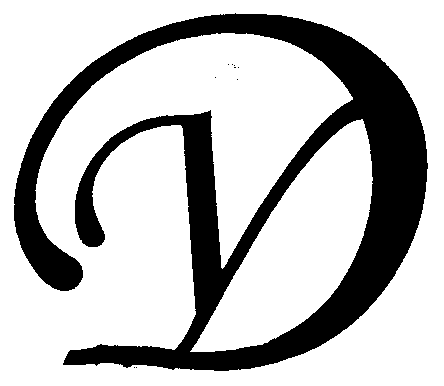 Управляющая организация «Умный дом»Россия, Тверская область, г.Удомля, пр.Курчатова, д.10а, пом.9, тел./факс: (48255) 52571, 54074 моб.тел.: +79157199560,  интернет-сайт: www.udom-lya.ru, e-mail: upravdom@udom-lya.ru, kvplata@udom-lya.ruСведения о расходах по отдельным статьям затрат за год: - управление многоквартирным домом, - вывоз ТБО, - ремонтная служба управляющей организации, - содержание, текущий ремонт и аварийное обслуживание сетей отопления, водопровода, канализации, ливнестоков,- содержание, текущий ремонт и аварийное обслуживание электрических сетей, - ремонт и обслуживание лифтового хозяйства,размещены на официальном сайте управляющей организации www.udom-lya.ru.Сведения о расходах, понесенных в связи с оказанием услуг по управлению многоквартирным домом по ул.Попова-18/1Сведения о расходах, понесенных в связи с оказанием услуг по управлению многоквартирным домом по ул.Попова-18/1Сведения о расходах, понесенных в связи с оказанием услуг по управлению многоквартирным домом по ул.Попова-18/1Период: 2012 годПериод: 2012 годПериод: 2012 годНаименование работ (услуг)Расходы (руб.)Расходы (руб./кв.м.)Общая площадь помещений в доме (кв.м.)6 277,10  Вывоз ТБО100 224,181,33  Ремонт и обслуживание лифтового хозяйства206 031,36  2,74  Ежегодное техническое освидетельствование12 000,00  Капитальный ремонт (замена тросс-каната)5 841,00  Содержание и текущий ремонт лифта188 190,36  Содержание и текущий ремонт инженерных сетей305 805,614,06  Отопление, водопровод, канализация, ливнестоки (содержание, текущий ремонт и аварийное обслуживание)233 576,63Проектирование, приобретение, монтаж, ремонт узлов учета (поверка водосчетчика)1 850,00Электрические сети (содержание, текущий ремонт и аварийное обслуживание)70 378,98Содержание помещений общего пользования и уборка земельного участка256 873,383,41  Благоустройство территории, ремонт МАФ (доставка песка)1 037,22Вывоз КГО13 021,69Механизированная уборка придомовой территории52 298,94Уборка мест общего пользования и придомовой территории190 515,53Текущий ремонт общей собственности35 784,070,48  Прочие ремонтные работы (ремонтная служба управляющей организации)33 234,07Ремонт домофона2 550,00Управление многоквартирным домом172 494,712,29  НДС32 389,840,43  Итого1 109 603,1414,73  